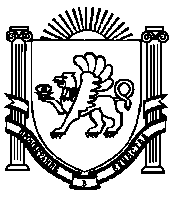 АДМИНИСТРАЦИЯДРОФИНСКОГО СЕЛЬСКОГО ПОСЕЛЕНИЯНИЖНЕГОРСКОГО РАЙОНАРЕСПУБЛИКИ КРЫМПОСТАНОВЛЕНИЕ 05 июня 2020 года			     № 120 -02                                            с.Дрофино“Об утверждении административного регламента по предоставлению муниципальной услуги “Предоставление сведений о принадлежности объектов электросетевого хозяйства”Руководствуясь Федеральным законом от 27.07.2010 № 210-ФЗ “Об организации предоставления государственных и муниципальных услуг”, в соответствии с Федеральным законом от 06.10.2003 № 131-ФЗ “Об общих принципах организации местного самоуправления в Российской Федерации”, Уставом Дрофинского сельского поселения, администрация Дрофинского сельского поселенияПОСТАНОВЛЯЕТ:1. Утвердить Административный регламент по предоставлению муниципальной услуги “Предоставление сведений о принадлежности объектов электросетевого хозяйства получении технических условий” согласно приложению.2. Настоящее постановление вступает в законную силу с момента подписания и подлежит официальному опубликованию (обнародованию) на официальном сайте в информационно-телекоммуникационной сети «Интернет» (http://дрофинскоесп.рф), а также разместить на стенде в здании администрации расположенный по адресу: Республика Крым, Нижнегорский район, с. Дрофино, ул. Садовая 9.3. Контроль за исполнением настоящего постановления оставляю за собой.Председатель Дрофинского сельского совета глава - администрации Дрофинского сельского поселения					         Э.Э.ПаниевПриложениек постановлениюАдминистративный регламент
предоставления муниципальной услуги “Предоставление сведений о принадлежности объектов электросетевого хозяйства получении технических условий”1. Общие положения1.1. Предмет регулирования Административного регламента.Административный регламент по предоставлению муниципальной услуги “Предоставление сведений о принадлежности объектов электросетевого хозяйства получении технических условий” разработан в целях повышения качества предоставления и доступности муниципальной услуги, создания комфортных условий для получения результатов предоставления муниципальной услуги.1.2. Круг заявителей.Заявителями, имеющими право на получение муниципальной услуги, являются юридические лица и физические лица, или лицо, имеющее право в соответствии с законодательством Российской Федерации либо в силу наделения его заявителем в порядке, установленном законодательством Российской Федерации, полномочиями выступать от имени заявителя при предоставлении муниципальной услуги по получению сведений о принадлежности объектов электросетевого хозяйства (далее - заявители).1.3. Требования к порядку информирования о предоставлении муниципальной услуги1.3.1. Информирование заявителей по вопросам предоставления муниципальной услуги осуществляется посредством:размещения информации на официальном сайте Администрации Дрофинского сельского поселения в информационно-телекоммуникационной сети «Интернет» http:// дрофинскоесп.рф (далее - официальный сайт), в федеральной государственной информационной системе «Федеральный реестр государственных и муниципальных услуг (функций)» (далее - федеральный реестр), на официальном сайте в федеральной государственной информационной системе «Единый портал государственных и муниципальных услуг (функций)» (далее - Единый портал), на информационных стендах в помещениях Администрации Дрофинского сельского поселения;предоставления заявителю информации в устной форме по телефону или при личном обращении;предоставления заявителю информации в письменной форме по почте или электронной почте.1.3.2. На официальном сайте, в федеральном реестре, на Едином портале и на информационных стендах в помещениях Администрации Дрофинского сельского поселения размещается следующая справочная информация:о месте нахождения и графике работы Администрации Дрофинского сельского поселения;справочных телефонах Администрации Дрофинского сельского поселения;адресах официального сайта, а также электронной почты и (или) формы обратной связи Администрации Дрофинского сельского поселения в информационно-телекоммуникационной сети «Интернет».1.3.3. На официальном сайте кроме справочной информации, указанной в пункте 1.3.2 настоящего Административного регламента, размещается следующая информация:график приема заявлений;текст настоящего Административного регламента;порядок получения информации заявителями по вопросам предоставления муниципальной услуги, сведений о ходе предоставления указанных услуг;перечень нормативных правовых актов, регулирующих предоставление муниципальной услуги;порядок досудебного (внесудебного) обжалования решений и действий (бездействия) Администрации Дрофинского сельского поселения и ее должностных лиц;формы заявлений для заполнения и образцы заполнения заявлений.1.3.4. На Едином портале кроме справочной информации, указанной в пункте 1.3.2 настоящего Административного регламента, размещается следующая информация:порядок получения информации заявителями по вопросам предоставления муниципальной услуги и услуг, которые являются необходимыми и обязательными для предоставления муниципальной услуги, сведений о ходе предоставления указанных услуг;перечень нормативных правовых актов, регулирующих предоставление муниципальной услуги;исчерпывающий перечень документов, необходимых для предоставления муниципальной услуги, требования к оформлению указанных документов, а также перечень документов, которые заявитель вправе представить по собственной инициативе;круг заявителей;срок предоставления муниципальной услуги;результаты предоставления муниципальной услуги, порядок представления документа, являющегося результатом предоставления муниципальной услуги;исчерпывающий перечень оснований для отказа в предоставлении муниципальной услуги;порядок досудебного (внесудебного) обжалования решений и действий (бездействия) Администрации Дрофинского сельского поселения и ее должностных лиц;формы заявлений для заполнения и образцы заполнения заявлений.1.3.5. На информационных стендах в помещениях Администрации Дрофинского сельского поселения кроме справочной информации, указанной в пункте 1.3.2 настоящего Административного регламента, размещается следующая информация:график приема заявлений;порядок досудебного (внесудебного) обжалования решений и действий (бездействия) Администрации Дрофинского сельского поселения и ее должностных лиц;формы заявлений для заполнения и образцы заполнения заявлений.1.3.6. Информация о порядке и сроках предоставления муниципальной услуги, размещаемая на Едином портале и формируемая на основании сведений, содержащихся в федеральном реестре, предоставляется заявителю бесплатно.Доступ к информации о сроках и порядке предоставления услуги осуществляется без выполнения заявителем каких-либо требований, в том числе без использования программного обеспечения, установка которого на технические средства заявителя требует заключения лицензионного или иного соглашения с правообладателем программного обеспечения, предусматривающего взимание платы, регистрацию или авторизацию заявителя или предоставление им персональных данных.1.3.7. Предоставление информации заявителю в устной форме по телефону или при личном обращении осуществляется по следующим вопросам:дата поступления в Администрацию Дрофинского сельского поселения заявления о предоставлении муниципальной услуги и входящем номере, под которым зарегистрировано указанное заявление, об ответственном работнике Администрации Дрофинского сельского поселения, рассматривающего заявление;ход рассмотрения заявления;нормативные правовые акты, на основании которых Администрация Дрофинского сельского поселения предоставляет муниципальную услугу;место размещения на официальном сайте Администрации Дрофинского сельского поселения и на Едином портале информации по вопросам предоставления муниципальной услуги.При предоставлении заявителю указанной в настоящем пункте информации работник Администрации Дрофинского сельского поселения должен назвать свою фамилию, имя, отчество (при наличии), должность, а также наименование структурного подразделения Администрации Дрофинского сельского поселения, в которое обратился заявитель, и в вежливой форме подробно проинформировать обратившегося по интересующим его вопросам.Время ответа на вопросы заявителя по телефону или при личном обращении не должно превышать 10 минут.В случае если для подготовки ответа требуется больше времени, чем установлено, работник Администрации Дрофинского сельского поселения, осуществляющий устное информирование, вправе предложить заявителю обратиться для получения необходимой информации в письменной форме либо назначить другое удобное время.1.3.8. При обращении заявителя за информацией в Администрацию Дрофинского сельского поселения в письменной форме ответ на поставленный в обращении вопрос излагается в простой, четкой и понятной форме с указанием должности, фамилии и инициалов лица, подписавшего ответ, а также фамилии, имени, отчества (при наличии) и номера телефона непосредственного исполнителя. Ответ заявителю направляется в письменной форме почтовым отправлением или по электронной почте в течение тридцати дней со дня поступления обращения.1.3.9. Если запрашиваемая заявителем информация не может быть предоставлена без разглашения сведений, составляющих государственную или иную охраняемую федеральным законом тайну, заявителю сообщается о невозможности дать ответ по существу поставленного вопроса в связи с недопустимостью разглашения соответствующих сведений.1.3.10. Основными требованиями к информированию заявителей по вопросам предоставления муниципальной услуги являются:достоверность и полнота предоставляемой информации;четкость в изложении информации;удобство и доступность получения информации;оперативность предоставления информации.2. Стандарт предоставления муниципальной услуги2.1. Наименование муниципальной услуги.“Предоставление сведений о принадлежности объектов электросетевого хозяйства получении технических условий”.2.2. Наименование органа, предоставляющего муниципальную услугу.Муниципальную услугу предоставляет Администрация Дрофинского сельского поселения сельского поселения (далее - Администрация). В соответствии с пунктом 3 части 1 статьи 7 Федерального закона от 27.07.2010 № 210-ФЗ “Об организации предоставления государственных и муниципальных услуг” органы, предоставляющие государственные услуги, и органы, предоставляющие муниципальные услуги, не вправе требовать от заявителя осуществления действий, в том числе согласований, необходимых для получения государственных и муниципальных услуг и связанных с обращением в иные государственные органы, органы местного самоуправления, организации, за исключением получения услуг и получения документов и информации, предоставляемых в результате таких услуг, включенных в перечни, указанные в части 1 статьи 9 Федерального закона от 27.07.2010 № 210-ФЗ “Об организации предоставления государственных и муниципальных услуг”.2.3. Результат предоставления муниципальной услуги.Результатом предоставления муниципальной услуги является издание письма Администрации о предоставлении сведений о принадлежности объектов электросетевого хозяйства или отказ в предоставлении муниципальной услуги.2.4. Срок предоставления муниципальной услуги.Срок предоставления муниципальной услуги составляет не более 15 календарных дней со дня поступления заявления и прилагаемых к нему документов в Администрацию.2.5. Перечень нормативных правовых актов Российской Федерации и нормативных правовых актов субъекта РФ, регулирующих предоставление муниципальной услуги.Перечень нормативных правовых актов (с указанием их реквизитов и источников официального опубликования), регулирующих предоставление муниципальной услуги, размещается на официальном сайте, в федеральном реестре и на Едином портале.2.6. Исчерпывающий перечень документов, необходимых в соответствии с нормативными правовыми актами Российской Федерации и нормативными правовыми актами субъекта РФ для предоставления муниципальной услуги.2.6.1. Исчерпывающий перечень документов, необходимых в соответствии с законодательством или иными нормативными правовыми актами для предоставления муниципальной услуги:заявление с указанием расположения объектов электросетевого хозяйства, принадлежность которых необходимо определить, согласно приложению № 2 к настоящему Административному регламенту.В заявлении заявитель может указать свой электронный адрес в целях направления ему ответа в электронном виде.В случае представления заявителем документов, предусмотренных пунктами 1 - 7, 9, 10, 14, 17 и 18 части 6 статьи 7 Федерального закона от 27.07.2010 № 210-ФЗ «Об организации предоставления государственных и муниципальных услуг», их бесплатное копирование осуществляется работником МКУ «МФЦ», после чего оригиналы возвращаются заявителю. Копии иных документов представляются заявителем самостоятельно.2.6.2. Запрещается требовать от заявителя:1) представления документов и информации или осуществления действий, представление или осуществление которых не предусмотрено нормативными правовыми актами, регулирующими отношения, возникающие в связи с предоставлением государственных и муниципальных услуг;2) представления документов и информации, в том числе подтверждающих внесение заявителем платы за предоставление государственных и муниципальных услуг, которые находятся в распоряжении органов, предоставляющих государственные услуги, органов, предоставляющих муниципальные услуги, иных государственных органов, органов местного самоуправления либо подведомственных государственным органам или органам местного самоуправления организаций, участвующих в предоставлении предусмотренных частью 1 статьи 1 Федерального закона от 27.07.2010 № 210-ФЗ “Об организации предоставления государственных и муниципальных услуг” государственных и муниципальных услуг, в соответствии с нормативными правовыми актами Российской Федерации, нормативными правовыми актами субъектов Российской Федерации, муниципальными правовыми актами, за исключением документов, включенных в определенный частью 6 статьи 7 Федерального закона от 27.07.2010 № 210-ФЗ “Об организации предоставления государственных и муниципальных услуг” перечень документов. Заявитель вправе представить указанные документы и информацию в органы, предоставляющие государственные услуги, и органы, предоставляющие муниципальные услуги, по собственной инициативе;3) осуществления действий, в том числе согласований, необходимых для получения государственных и муниципальных услуг и связанных с обращением в иные государственные органы, органы местного самоуправления, организации, за исключением получения услуг и получения документов и информации, предоставляемых в результате предоставления таких услуг, включенных в перечни, указанные в части 1 статьи 9 Федерального закона от 27.07.2010 № 210-ФЗ “Об организации предоставления государственных и муниципальных услуг”;4) представления документов и информации, отсутствие и (или) недостоверность которых не указывались при первоначальном отказе в приеме документов, необходимых для предоставления государственной или муниципальной услуги, либо в предоставлении государственной или муниципальной услуги, за исключением следующих случаев:а) изменение требований нормативных правовых актов, касающихся предоставления государственной или муниципальной услуги, после первоначальной подачи заявления о предоставлении государственной или муниципальной услуги;б) наличие ошибок в заявлении о предоставлении государственной или муниципальной услуги и документах, поданных заявителем после первоначального отказа в приеме документов, необходимых для предоставления государственной или муниципальной услуги, либо в предоставлении государственной или муниципальной услуги и не включенных в представленный ранее комплект документов;в) истечение срока действия документов или изменение информации после первоначального отказа в приеме документов, необходимых для предоставления государственной или муниципальной услуги, либо в предоставлении государственной или муниципальной услуги;г) выявление документально подтвержденного факта (признаков) ошибочного или противоправного действия (бездействия) должностного лица органа, предоставляющего государственную услугу, или органа, предоставляющего муниципальную услугу, государственного или муниципального служащего, работника многофункционального центра, работника организации, предусмотренной частью 1.1 статьи 16 Федерального закона от 27.07.2010 № 210-ФЗ “Об организации предоставления государственных и муниципальных услуг”, при первоначальном отказе в приеме документов, необходимых для предоставления государственной или муниципальной услуги, либо в предоставлении государственной или муниципальной услуги, о чем в письменном виде за подписью руководителя органа, предоставляющего государственную услугу, или органа, предоставляющего муниципальную услугу, руководителя многофункционального центра при первоначальном отказе в приеме документов, необходимых для предоставления государственной или муниципальной услуги, либо руководителя организации, предусмотренной частью 1.1 статьи 16 Федерального закона от 27.07.2010 № 210-ФЗ “Об организации предоставления государственных и муниципальных услуг”, уведомляется заявитель, а также приносятся извинения за доставленные неудобства.2.6.3. Заявление о предоставлении услуги может быть направлено в Администрацию в форме электронного документа посредством Единого портала, регионального портала с использованием усиленной квалифицированной электронной подписи.При обращении в электронной форме за получением муниципальной услуги заявление и каждый прилагаемый к нему документ подписывается тем видом электронной подписи, допустимость использования которых установлена федеральными законами и изданными в соответствии с ними нормативными правовыми актами, регламентирующими порядок предоставления муниципальной услуги либо порядок выдачи документа, включаемого в пакет документов. В случаях если указанными федеральными законами и изданными в соответствии с ними нормативными правовыми актами используемый вид электронной подписи не установлен, вид электронной подписи определяется в соответствии с критериями определения видов электронной подписи, использование которых допускается при обращении за получением муниципальных услуг.В случае если при обращении в электронной форме за получением муниципальной услуги идентификация и аутентификация заявителя - физического лица осуществляются с использованием единой системы идентификации и аутентификации, заявитель - физическое лицо имеет право использовать простую электронную подпись при обращении в электронной форме за получением муниципальной услуги при условии, что при выдаче ключа простой электронной подписи личность физического лица установлена при личном приеме.Доверенность, подтверждающая правомочие на обращение за получением муниципальной услуги, выданной организацией, удостоверяется усиленной квалифицированной электронной подписью правомочного должностного лица организации, а доверенность, выданная физическим лицом, - усиленной квалифицированной электронной подписью нотариуса.В случае если федеральными законами и изданными в соответствии с ними нормативными правовыми актами, устанавливающими порядок предоставления муниципальной услуги, предусмотрено предоставление нотариально заверенных копий документов, соответствие электронного образа копии документа его оригиналу должно быть засвидетельствовано усиленной квалифицированной электронной подписью нотариуса. Если в соответствии с требованиями законодательства Российской Федерации в отношении документов не установлено требование о нотариальном свидетельствовании верности их копий, то такие копии подписываются простой электронной подписью заявителя.В случае если для получения муниципальной услуги установлена возможность подачи документов, подписанных простой электронной подписью, для подписания таких документов допускается использование усиленной квалифицированной электронной подписи.2.7. Исчерпывающий перечень оснований для отказа в приеме документов, необходимых для предоставления муниципальной услуги:Заявителю направляется уведомление об отказе в приеме к рассмотрению заявления в случае, если при обращении за предоставлением муниципальной услуги в электронной форме в результате проверки квалифицированной подписи выявлено несоблюдение установленных статьей 11 Федерального закона от 06.04.2011 № 63-ФЗ «Об электронной подписи» условий признания ее действительности.2.8. Исчерпывающий перечень оснований для приостановления или отказа в предоставлении муниципальной услуги.2.8.1. Оснований для приостановления предоставления муниципальной услуги не предусмотрено.2.8.2. Основанием для отказа в предоставлении муниципальной услуги является:1) не предоставление заявителем определенных пунктом 2.6.1. настоящего Административного регламента документов, обязанность по предоставлению которых возложена на заявителя;2) поступление в Администрацию ответа органа государственной власти, органа местного самоуправления либо подведомственной органу государственной власти или органу местного самоуправления организации на межведомственный запрос, свидетельствующего об отсутствии документа и (или) информации, необходимых для предоставления муниципальной услуги, если соответствующий документ не представлен заявителем по собственной инициативе. Отказ в предоставлении муниципальной услуги по указанному основанию допускается в случае, если Администрация после получения указанного ответа уведомила заявителя о получении такого ответа, предложила заявителю представить документ и (или) информацию, необходимые для предоставления муниципальной услуги, в соответствии с пунктом 2.6.1. настоящего Административного регламента, и не получила от заявителя такие документ и (или) информацию в течение пятнадцати рабочих дней со дня направления уведомления;3) предоставление документов в ненадлежащий орган;4) обращение за оказанием муниципальной услуги ненадлежащего лица;5) представителем не представлена оформленная в установленном порядке доверенность на осуществление действий.2.9. Порядок, размер и основания взимания государственной пошлины или иной платы, взимаемой за предоставление муниципальной услуги.Муниципальная услуга предоставляется бесплатно.2.10. Порядок, размер и основания взимания платы за предоставление услуг, необходимых и обязательных для предоставления муниципальной услуги, включая информацию о методиках расчета размера такой платы.При предоставлении муниципальной услуги оснований взимания платы за предоставление муниципальной услуги не предусмотрено.2.11. Максимальный срок ожидания в очереди при подаче запроса о предоставлении муниципальной услуги и услуг, необходимых и обязательных для предоставления муниципальной услуги, и при получении результата предоставления таких услуг.2.11.1. Максимальное время ожидания в очереди при подаче заявления о предоставлении муниципальной услуги не должно превышать 15 минут.2.11.2. Максимальное время ожидания в очереди на получение результата предоставления муниципальной услуги не должно превышать 15 минут.2.12. Срок и порядок регистрации запроса заявителя о предоставлении муниципальной услуги и услуги, предоставляемой организацией, участвующей в предоставлении муниципальной услуги, в том числе в электронной форме.Основанием для начала административной процедуры является регистрация ответственным лицом Администрации обращения заинтересованного лица с приложением комплекта документов, необходимых для оказания муниципальной услуги.2.13. Требования к помещениям, в которых предоставляется муниципальная услуга, к залу ожидания, местам для заполнения запросов о предоставлении муниципальной услуги, информационным стендам с образцами их заполнения и перечнем документов, необходимых для предоставления муниципальной услуги, в том числе к обеспечению доступности для инвалидов указанных объектов в соответствии с законодательством Российской Федерации о социальной защите инвалидов.2.13.1. Помещение, в котором предоставляется муниципальная услуга, соответствует установленным противопожарным и санитарно-эпидемиологическим правилам и нормативам.2.13.2. Помещения, в котором предоставляется муниципальная услуга, включают места для ожидания, места для информирования заявителей и заполнения необходимых документов, а также места для приема заявителей.2.13.3. Прием заявителей осуществляется в Администрации.2.13.4. В целях обеспечения конфиденциальности сведений о заявителе, одним должностным лицом одновременно ведется прием только одного заявителя по одному обращению за предоставлением одной муниципальной услуги.2.13.5. Кабинет для приема заявителей должен быть оборудован информационными табличками (вывесками) с указанием:- номера кабинета;- фамилии и инициалов работников Администрации, осуществляющих прием.2.13.6. Место для приема заявителей должно быть снабжено столом, стулом, писчей бумагой и канцелярскими принадлежностями, а также быть приспособлено для оформления документов.2.13.7. В помещении Администрации должны быть оборудованные места для ожидания приема и возможности оформления документов.2.13.8. Информация, касающаяся предоставления муниципальной услуги, должна располагаться на информационных стендах в Администрации.На стендах размещается следующая информация:- общий режим работы Администрации;- номера телефонов работников Администрации, осуществляющих прием заявлений и заявителей;- текст Административного регламента;- бланк заявления о предоставлении муниципальной услуги;- образец заполнения заявления о предоставлении муниципальной услуги;- перечень документов, необходимых для предоставления муниципальной услуги;- порядок получения консультаций.2.13.9. Помещения, в которых предоставляется муниципальная услуга, должны соответствовать санитарно-гигиеническим правилам и нормативам, правилам пожарной безопасности, безопасности труда, а также обеспечивать беспрепятственный доступ инвалидов, включая инвалидов, использующих кресла-коляски и маломобильных групп населения, должны быть оборудованы устройствами для озвучивания визуальной, текстовой информации, а также надписями, знаками и иной текстовой и графической информацией, выполненными рельефно-точечным шрифтом Брайля и на контрастном фоне, в соответствии с действующими стандартами выполнения и размещения таких знаков, а также визуальными индикаторами, преобразующими звуковые сигналы в световые, речевые сигналы в текстовую бегущую строку.2.14. Показатели доступности и качества услуги.2.14.1. Показателями оценки доступности услуги являются:- транспортная доступность к местам предоставления услуги (не более 10 минут ходьбы от остановки общественного транспорта);- размещение информации о порядке предоставления услуги на Едином портале государственных и муниципальных услуг;- размещение информации о порядке предоставления услуги на официальном сайте Администрации;- возможность самостоятельного передвижения по территории, на которой расположен объект в целях доступа к месту предоставления муниципальной услуги, входа в такие объекты и выхода из них, посадки в транспортное средство и высадки из него перед входом на объект, в том числе с использованием кресла-коляски, в том числе с помощью специалистов, предоставляющих услуги, ассистивных и вспомогательных технологий, а также сменного кресла-коляски;- сопровождение инвалидов, имеющих стойкие расстройства функции зрения и самостоятельного передвижения по территории учреждения, организации, а также при пользовании услугами, предоставляемыми им;- содействие инвалиду при входе в здание и выходе из него, информирование инвалида о доступных маршрутах общественного транспорта;- дублирование необходимой для инвалидов звуковой и зрительной информации, а также надписей, знаков и иной текстовой и графической информации знаками, выполненными рельефно-точечным шрифтом Брайля, допуск сурдопереводчика и тифлосурдопереводчика;- допуск на объекты собаки-проводника при наличии документа, подтверждающего ее специальное обучение и выдаваемого по форме и в порядке, которые определяются федеральным органом исполнительной власти, осуществляющим функции по выработке и реализации государственной политики и нормативно-правовому регулированию в сфере социальной защиты населения;- выделение не менее 10 процентов мест (но не менее одного места) для парковки специальных автотранспортных средств инвалидов на каждой стоянке (остановке) автотранспортных средств.В случаях, если существующее административное здание и объекты социальной, инженерной и транспортной инфраструктур невозможно полностью приспособить с учетом потребностей инвалидов, необходимо принимать меры для обеспечения доступа инвалидов к месту предоставления услуги, согласованные с одним из общественных объединений инвалидов, осуществляющих свою деятельность на территории района, меры для обеспечения доступа инвалидов к месту предоставления услуги либо, когда это возможно, обеспечить предоставление необходимых услуг по месту жительства инвалида или в дистанционном режиме.2.15. Показатели доступности и качества муниципальной услуги, в том числе количество взаимодействия заявителя с должностными лицами при предоставлении муниципальной услуги и их продолжительность, возможность получения услуги в многофункциональных центрах предоставления муниципальной услуги, в том числе с использованием информационно-коммуникационных технологий.Взаимодействие заявителя с должностными лицами при предоставлении муниципальной услуги ограничивается необходимостью подачи заявления и получения результата оказания муниципальной услуги. Иное взаимодействие заявителя с должностными лицами при предоставлении муниципальной услуги не является обязательным условием оказания муниципальной услуги.2.16. Особенности предоставления муниципальной услуги в многофункциональном центре.Предоставление муниципальной услуги в МФЦ осуществляется в соответствии с Федеральным законом от 27.07.2010 № 210-ФЗ “Об организации предоставления государственных и муниципальных услуг”, иными нормативно-правовыми актами РФ, нормативными правовыми актами субъекта РФ, муниципальными правовыми актами по принципу “одного окна”, в соответствии с которым предоставление муниципальной услуги осуществляется после однократного обращения заявителя с соответствующим запросом, а взаимодействие с органами, предоставляющими государственные услуги, или органами, предоставляющими муниципальные услуги, осуществляется многофункциональным центром без участия заявителя в соответствии с нормативными правовыми актами и соглашением о взаимодействии.Предоставление муниципальной услуги в электронной форме, в том числе взаимодействие органов, предоставляющих государственные услуги, органов, предоставляющих муниципальные услуги, организаций, организующих предоставление государственных и муниципальных услуг, и заявителей, осуществляется на базе информационных систем, включая государственные и муниципальные информационные системы, составляющие информационно-технологическую и коммуникационную инфраструктуру.2.17. Предоставление муниципальной услуги в электронной форме, в том числе взаимодействие органов, предоставляющих государственные услуги, органов, предоставляющих муниципальные услуги, организаций, организующих предоставление государственных и муниципальных услуг, и заявителей, осуществляется на базе информационных систем, включая государственные и муниципальные информационные системы, составляющие информационно-технологическую и коммуникационную инфраструктуру.Предоставление муниципальной услуги в электронной форме обеспечивает возможность:- подачи заявления с документами, указанными в подпункте 2.6.1. пункта 2.6. административного регламента в электронной форме, в том числе с использованием универсальной электронной карты;- доступность для копирования и заполнения в электронной форме запроса иных документов, необходимых для получения муниципальной услуги;- возможность получения заявителем сведений о ходе предоставления муниципальной услуги;- получение заявителем результата предоставления муниципальной услуги в электронной форме.При обращении за муниципальной услугой в электронном виде:- заявление о предоставлении муниципальной услуги должно быть подписано усиленной квалифицированной электронной подписью;- документы, указанные в подпункте 2.6.1 пункта 2.6. административного регламента, должны быть подписаны усиленной электронной подписью.3. Состав, последовательность и сроки выполнения административных процедур, требования к порядку их выполнения, в том числе особенности выполнения административных процедур в электронной форме, а также особенности выполнения административных процедур в многофункциональных центрах3.1. Исчерпывающий перечень административных процедур (действий):приём документов для предоставления муниципальной услуги, передача документов из МКУ «МФЦ» в Администрацию (в случае обращения заявителя через МКУ «МФЦ»);рассмотрение заявления и документов в Администрации, принятие решения о предоставлении или об отказе в предоставлении муниципальной услуги, издание письма Администрации о предоставлении сведений о принадлежности объектов электросетевого хозяйства или письма об отказе в предоставлении муниципальной услуги;передача результата предоставления муниципальной услуги из Администрации в МКУ «МФЦ» (в случае обращения заявителя через МКУ «МФЦ»);выдача результата предоставления муниципальной услуги заявителю.Порядок осуществления административных процедур в электронной форме, в том числе с использованием регионального и единого порталов. Предоставление информации заявителю и обеспечение доступа заявителей к сведениям о муниципальной услуге осуществляются посредством размещения информации о муниципальной услуге на региональном портале и едином портале. В электронной форме, в том числе с использованием регионального портала и единого портала, осуществляются следующие административные процедуры: - предоставление информации заявителям и обеспечение доступа заявителей к сведениям о данной муниципальной услуге; - подача заявителем через региональный портал и единый портал заявления о предоставлении муниципальной услуги;  - прием заявления о предоставлении муниципальной услуги, его обработка и подготовка ответа на заявление в электронной форме; - проверка в установленном порядке действительности усиленной квалифицированной электронной подписи, которой подписано заявление о предоставлении муниципальной услуги;- получение заявителем сведений о ходе предоставления муниципальной услуги. Результат может быть получен по почте, при личном обращении к должностному лицу администрации, ответственному за предоставлении муниципальной услуги, либо в форме электронного документа, подписанного уполномоченным должностным лицом с использованием усиленной квалифицированной электронной подписи.3.2. Приём документов для предоставления муниципальной услуги, передача документов из МКУ «МФЦ» в Администрацию (в случае обращения заявителя через МКУ «МФЦ»).Основанием для начала административной процедуры является обращение заявителя с заявлением о предоставлении муниципальной услуги с прилагаемыми документами.В случае обращения заявителя через МКУ «МФЦ» или непосредственно в Администрацию работник МКУ «МФЦ» или Администрации, осуществляющий приём документов:1) устанавливает личность заявителя, в том числе проверяет документ, удостоверяющий личность, проверяет полномочия заявителя, в том числе полномочия представителя действовать от его имени;2) проверяет наличие всех необходимых документов, исходя из соответствующего перечня документов, необходимых для оказания муниципальной услуги;3) проверяет соответствие представленных документов установленным требованиям, удостоверяясь, что:документы в установленных законодательством случаях нотариально удостоверены, скреплены печатями (при наличии печати), имеют надлежащие подписи сторон или определённых законодательством должностных лиц;тексты документов написаны разборчиво;фамилии, имена и отчества физических лиц, адреса их места жительства написаны полностью;в документах нет подчисток, приписок, зачёркнутых слов и иных не оговоренных в них исправлений;документы не исполнены карандашом;документы не имеют серьёзных повреждений, наличие которых не позволяет однозначно истолковать их содержание;4) в случае представления заявителем документов, предусмотренных пунктами 1 - 7, 9, 10, 14, 17 и 18 части 6 статьи 7 Федерального закона от 27.07.2010 № 210-ФЗ «Об организации предоставления государственных и муниципальных услуг», работник МКУ «МФЦ» осуществляет их бесплатное копирование, сличает представленные заявителем экземпляры оригиналов и копий документов (в том числе нотариально удостоверенные) друг с другом. Если представленные копии документов нотариально не заверены, сличив копии документов с их подлинными экземплярами, заверяет своей подписью с указанием фамилии и инициалов и ставит штамп «копия верна»;5) при установлении фактов отсутствия необходимых документов, несоответствия представленных документов требованиям настоящего Административного регламента, работник, ответственный за приём документов, уведомляет заявителя о наличии препятствий для оказания муниципальной услуги, объясняет заявителю содержание выявленных недостатков в представленных документах и предлагает принять меры по их устранению;6) оформляет с использованием системы электронной очереди расписку о приёме документов по установленной форме в 2-х экземплярах (работник Администрации оформляет расписку о приёме документов по форме согласно приложению № 3 к настоящему Административному регламенту), в которой в том числе указываются:дата представления документов;перечень документов с указанием их наименования, реквизитов;количество экземпляров каждого из представленных документов (подлинных экземпляров и их копий);максимальный срок оказания муниципальной услуги;фамилия и инициалы работника, принявшего документы, а также его подпись;иные данные;7) передаёт заявителю первый экземпляр расписки, второй помещает в комплектуемое дело.Общий максимальный срок приёма документов от заявителей (их представителей) не может превышать 20 минут.Заявитель, представивший документы для получения муниципальной услуги, в обязательном порядке информируется работниками МКУ «МФЦ» или Администрации:о сроке завершения оформления документов и порядке их получения;о возможности отказа в предоставлении муниципальной услуги.Обращение за получением муниципальной услуги может осуществляться с использованием электронных документов, подписанных электронной подписью.В случае поступления заявления и документов в электронной форме с использованием Портала, подписанных усиленной квалифицированной электронной подписью, должностное лицо Администрации проверяет действительность усиленной квалифицированной электронной подписи с использованием средств информационной системы головного удостоверяющего центра, которая входит в состав инфраструктуры, обеспечивающей информационно-технологическое взаимодействие действующих и создаваемых информационных систем, используемых для предоставления услуг.Если в результате проверки квалифицированной подписи будет выявлено несоблюдение установленных условий признания её действительности, должностное лицо Администрации принимает решение об отказе в приёме к рассмотрению заявления о получении муниципальной услуги и направляет заявителю уведомление об этом в электронной форме с указанием пунктов статьи 11 Федерального закона от 06.04.2011 № 63-ФЗ «Об электронной подписи», которые послужили основанием для принятия указанного решения. Такое уведомление подписывается квалифицированной подписью должностного лица Администрации и направляется по адресу электронной почты заявителя либо в его личный кабинет на Портале. После получения уведомления заявитель вправе обратиться повторно с заявлением о предоставлении муниципальной услуги, устранив нарушения, которые послужили основанием для отказа в приёме к рассмотрению первичного заявления.В день принятия заявления и прилагаемых к нему документов документы из МКУ «МФЦ» передаются курьером, являющимся работником МКУ «МФЦ», в Администрацию. Передача документов осуществляется на основании реестра, который составляется в двух экземплярах и содержит дату и время передачи.График приёма-передачи документов из МКУ «МФЦ» в Администрацию и из Администрации в МКУ «МФЦ» согласовывается с руководителем МКУ «МФЦ».При передаче пакета документов работник Администрации, принимающий их, проверяет в присутствии курьера МКУ «МФЦ» соответствие и количество документов с данными, указанными в реестре, проставляет дату, время получения документов и подпись. Первый экземпляр реестра остаётся у работника Администрации, второй - подлежит возврату курьеру МКУ «МФЦ». Информация о получении документов заносится в электронную базу.Результатом административной процедуры является получение Администрацией заявления и прилагаемых документов.Срок административной процедуры составляет 1 календарный день.3.3. Рассмотрение заявления и документов в Администрации, принятие решения о предоставлении или об отказе в предоставлении муниципальной услуги, издание письма Администрации о предоставлении сведений о принадлежности объектов электросетевого хозяйства или письма об отказе в предоставлении муниципальной услуги.Работник Администрации, получивший заявление и прилагаемые документы, проводит экспертизу документов на предмет соответствия требованиям действующего законодательства, устанавливает отсутствие (наличие) оснований для отказа в предоставлении муниципальной услуги. Максимальный срок осуществления данного административного действия - 10 календарных дней.В случае отсутствия оснований для отказа в предоставлении муниципальной услуги работник Администрации подготавливает проект письма о предоставлении муниципальной услуги. Максимальный срок осуществления данного административного действия - два календарных дня.Согласование проекта письма осуществляется Главой Дрофинского сельского поселения сельского поселения в течение двух календарных дней.Глава Дрофинского сельского поселения в течение двух календарных дней подписывает письмо о предоставлении муниципальной услуги и возвращает его работнику Администрации.В случае выявления оснований для отказа в предоставлении муниципальной услуги работник Администрации готовит проект письма об отказе в предоставлении муниципальной услуги. Максимальный срок осуществления данного административного действия составляет два календарных дня.Согласование проекта письма об отказе в предоставлении муниципальной услуги осуществляется Главой Дрофинского сельского поселения в течение двух календарных дней.Глава Дрофинского сельского поселения в течение двух календарных дней подписывает письмо об отказе в предоставлении муниципальной услуги и возвращает его работнику Администрации.После подписания и регистрации письма о предоставлении (об отказе в предоставлении) муниципальной услуги указанное письмо не позднее следующего рабочего дня после дня регистрации передаётся в МКУ «МФЦ» для выдачи заявителю или направляется посредством электронной почты на электронный адрес заявителя при изъявлении им желания получить ответ в электронном виде.В случае если заявитель обращался в электронном виде сканированная копия результата предоставления муниципальной услуги направляется заявителю через Федеральную государственную информационную систему «Единый портал государственных и муниципальных услуг (функций)».Для получения подлинника результата предоставления муниципальной услуги заявитель прибывает в Администрацию лично с документом, удостоверяющим личность.Результатом административной процедуры является подписанное письмо о предоставлении (об отказе в предоставлении) муниципальной услуги.Срок административной процедуры составляет 2 календарных дня.3.4. Передача результата предоставления муниципальной услуги из Администрации в МКУ «МФЦ» (в случае обращения заявителя через МКУ «МФЦ»).Основание для начала административной процедуры является подписанное письмо о предоставлении (об отказе в предоставлении) муниципальной услуги.Передача результата предоставления муниципальной услуги из Администрации в МКУ «МФЦ» осуществляется в течение одного календарного дня на основании реестра, который составляется в 2-х экземплярах и содержит дату и время передачи.При передаче пакета документов работник МКУ «МФЦ», принимающий их, проверяет в присутствии работника Администрации соответствие и количество документов с данными, указанными в реестре, проставляет дату, время получения документов и подпись. Первый экземпляр реестра остаётся у работника МКУ «МФЦ», второй подлежит возврату работнику Администрации.Работник МКУ «МФЦ», получивший документы из Администрации, передаёт принятые документы в сектор приёма и выдачи документов МКУ «МФЦ».Результатом административной процедуры является передача результата предоставления муниципальной услуги в МКУ «МФЦ».Срок административной процедуры составляет 1 календарный день.3.5. Выдача результата предоставления муниципальной услуги заявителю.Основанием для начала административной процедуры является подписанное письмо о предоставлении (об отказе в предоставлении) муниципальной услуги или передача результата предоставления муниципальной услуги в МКУ «МФЦ» для выдачи заявителю (в случае обращения заявителя через МКУ «МФЦ»).При обращении заявителя через МКУ «МФЦ» работник МКУ «МФЦ» при выдаче документов:устанавливает личность заявителя, проверяет наличие расписки (в случае утери заявителем расписки работник МКУ «МФЦ» распечатывает с использованием программного электронного комплекса 1 экземпляр расписки, на обратной стороне которого делает надпись «оригинал расписки утерян», ставит дату и подпись.);знакомит с содержанием документов и выдаёт их.Заявитель подтверждает получение документов личной подписью с расшифровкой в соответствующей графе расписки в получении документов, которая хранится в МКУ «МФЦ».Заявителю передаётся один экземпляр письма о предоставлении муниципальной услуги или об отказе в предоставлении муниципальной услуги.Один экземпляр письма о предоставлении муниципальной услуги или об отказе в предоставлении муниципальной услуги возвращается в Администрацию для архивного хранения.При обращении заявителя через Администрацию работник Администрации при выдаче документов:устанавливает личность заявителя, проверяет наличие расписки;знакомит с содержанием документов и выдаёт их.Заявитель подтверждает получение документов личной подписью с расшифровкой в соответствующей графе расписки в получении документов, которая хранится в Администрации.Заявителю передаётся один экземпляр письма о предоставлении муниципальной услуги или об отказе в предоставлении муниципальной услуги.Один экземпляр письма о предоставлении муниципальной услуги или об отказе в предоставлении муниципальной услуги остаётся в Администрации для архивного хранения.В случае если заявление и прилагаемые документы поданы в электронном виде сканированная копия результата предоставления муниципальной услуги направляется заявителю через Портал.Для получения подлинника результата предоставления муниципальной услуги заявитель прибывает в Администрацию лично с документом, удостоверяющим личность.Результатом административной процедуры является выдача заявителю результата предоставления муниципальной услуги.Срок административной процедуры составляет 1 календарный день.3.6. Исправление допущенных опечаток и (или) ошибок в выданных в результате предоставления муниципальной услуги документах.3.6.1. В случае выявления заявителем опечаток, ошибок в полученном документе, являющемся результатом предоставления муниципальной услуги, заявитель вправе обратиться в Администрацию с заявлением об исправлении допущенных опечаток и ошибок в выданных в результате предоставления муниципальной услуги документах.3.6.2. Основанием для начала процедуры по исправлению опечаток и (или) ошибок, допущенных в документах, выданных в результате предоставления муниципальной услуги (далее - процедура), является поступление в Администрацию заявления об исправлении опечаток и (или) ошибок в документах, выданных в результате предоставления муниципальной услуги (далее - заявление об исправлении опечаток и (или) ошибок).3.6.3. Заявление об исправлении опечаток и (или) ошибок с указанием способа информирования о результатах его рассмотрения и документы, в которых содержатся опечатки и (или) ошибки, представляются следующими способами:- лично (заявителем представляются оригиналы документов с опечатками и (или) ошибками, специалистом делаются копии этих документов);- через организацию почтовой связи (заявителем направляются копии документов с опечатками и (или) ошибками).Прием и регистрация заявления об исправлении опечаток и (или) ошибок осуществляется в порядке, предусмотренном для обращения за предоставлением муниципальной услуги.3.6.4. По результатам рассмотрения заявления об исправлении опечаток и (или) ошибок специалист в течение 5 рабочих дней с момента регистрации соответствующего заявления:- принимает решение об исправлении опечаток и (или) ошибок, допущенных в документах, выданных в результате предоставления муниципальной услуги, и уведомляет заявителя о принятом решении способом, указанным в заявлении об исправлении опечаток и (или) ошибок (с указанием срока исправления допущенных опечаток и (или) ошибок);- принимает решение об отсутствии необходимости исправления опечаток и (или) ошибок, допущенных в документах, выданных в результате предоставления муниципальной услуги, и готовит мотивированный отказ в исправлении опечаток и (или) ошибок, допущенных в документах, выданных в результате предоставления муниципальной услуги.Исправление опечаток и (или) ошибок, допущенных в документах, выданных в результате предоставления муниципальной услуги, осуществляется специалистом в течение 5 рабочих дней с момента регистрации соответствующего заявления.При исправлении опечаток и (или) ошибок, допущенных в документах, выданных в результате предоставления муниципальной услуги, не допускается:- изменение содержания документов, являющихся результатом предоставления муниципальной услуги;- внесение новой информации, сведений из вновь полученных документов, которые не были представлены при подаче заявления о предоставлении муниципальной услуги.3.6.5. Критерием принятия решения об исправлении опечаток и (или) ошибок является наличие опечаток и (или) ошибок, допущенных в документах, являющихся результатом предоставления муниципальной услуги.3.6.6. Максимальный срок исполнения административной процедуры составляет не более 5 рабочих дней со дня поступления в Администрацию заявления об исправлении опечаток и (или) ошибок.3.6.7. Результатом процедуры является:- исправленные документы, являющиеся результатом предоставления муниципальной услуги;- мотивированный отказ в исправлении опечаток и (или) ошибок, допущенных в документах, выданных в результате предоставления муниципальной услуги.Выдача заявителю исправленного документа производится в порядке, установленном пунктом 3.5 настоящего Регламента.3.6.8. Способом фиксации результата процедуры является регистрация исправленного документа или принятого решения в журнале исходящей документации.Документ, содержащий опечатки и (или) ошибки, после замены подлежит уничтожению, факт которого фиксируется в деле по рассмотрению обращения заявителя.3.6.9. В случае внесения изменений в выданный по результатам предоставления муниципальной услуги документ, направленных на исправление ошибок, допущенных по вине Администрации и (или) должностного лица, плата с заявителя не взимается.4. Формы контроля за исполнением Административного регламента4.1. Текущий контроль за исполнением Административного регламента при предоставлении муниципальной услуги осуществляется Администрацией.4.2. Текущий контроль за полнотой и качеством предоставления муниципальной услуги включает в себя проведение проверок, выявление и устранение нарушений прав заявителей, рассмотрение, принятие решений и подготовку ответов на обращения заявителей, содержание жалобы на действие (бездействие) должностных лиц и ответственных исполнителей.4.3. Проведение проверок может носить плановый характер (осуществляется на основании полугодовых и годовых планов работы), тематический характер (проверка предоставления муниципальной услуги по отдельным видам прав и сделок, отдельным категориям заявителей) и внеплановый характер (по конкретному обращению заявителя).Контроль за исполнением положений регламента осуществляется путем:- проведения проверок соблюдения и исполнения должностными лицами Администрации положений настоящего регламента, иных нормативных правовых актов Российской Федерации и Республики Крым;- проведения проверок сроков исполнения входящих документов на основании отчетов из электронной базы регистрации входящих документов;- отслеживания прохождения дел в процессе согласования документов.Контрольные мероприятия за предоставлением муниципальной услуги проводятся в форме плановых и внеплановых проверок.Плановая проверка проводится не реже чем 1 раз в год.Внеплановая проверка проводится по заявлению заинтересованного лица.Периодичность осуществления плановых проверок полноты и качества предоставления муниципальной услуги устанавливается в соответствии с планом работы Администрации.Внеплановые проверки полноты и качества предоставления муниципальных услуг проводятся в случаях поступления жалоб заинтересованных лиц. Срок проведения проверки не может превышать:- проверка планового характера - 20 календарных дней;- проверка внепланового характера - 20 календарных днейДля проведения проверки полноты и качества предоставления муниципальной услуги, выявления нарушений в предоставлении муниципальной услуги в форме внеплановой проверки формируется комиссия.Результаты деятельности комиссии оформляются в виде заключения, в котором отмечаются выявленные недостатки и предложения по их устранению.Заключение подписывается членами комиссии и утверждается главой администрации.Все обнаруженные несоответствия подлежат исправлению в сроки, установленные главой Администрации.4.4. Лица, ответственные за предоставление муниципальной услуги, несут персональную ответственность за соблюдением сроков и порядка предоставления муниципальной услуги.4.5. Персональная ответственность муниципальных служащих за надлежащее предоставление муниципальной услуги закрепляется в их должностных инструкциях в соответствии с требованиями законодательства.4.6. По результатам проведения проверок в случае выявления нарушений прав заявителей виновные лица привлекаются к ответственности в порядке, установленном законодательством.4.7. Лицами, ответственными за предоставление муниципальной услуги, в ходе предоставления муниципальной услуги обеспечивается безопасность персональных данных при их обработке в соответствии с требованиями Федерального закона от 27.07.2006 № 153-ФЗ “О персональных данных”.4.8. Должностные лица, предоставляющие муниципальную услугу, несут персональную ответственность за неоказание помощи инвалидам в преодолении барьеров, мешающих получению ими муниципальной услуги наравне с другими лицами.5. Досудебный (внесудебный) порядок обжалования решений и действий (бездействия) органа, предоставляющего муниципальную услугу, многофункционального центра, а также их должностных лиц, муниципальных служащих, работников5.1. Заявитель может обратиться с жалобой, в том числе в следующих случаях:1) нарушение срока регистрации запроса заявителя о предоставлении муниципальной услуги, запроса, указанного в статье 15.1 Федерального закона от 27 июля 2010 г. № 210-ФЗ «Об организации предоставления государственных и муниципальных услуг» (далее - Федеральный закон № 210-ФЗ);2) нарушение срока предоставления муниципальной услуги. В указанном случае досудебное (внесудебное) обжалование заявителем решений и действий (бездействия) многофункционального центра, работника многофункционального центра возможно в случае, если на многофункциональный центр, решения и действия (бездействие) которого обжалуются, возложена функция по предоставлению соответствующих государственных или муниципальных услуг в полном объеме в порядке, определенном частью 1.3 статьи 16 Федерального закона № 210-ФЗ;3) требование у заявителя документов или информации либо осуществления действий, представление или осуществление которых не предусмотрено нормативными правовыми актами Российской Федерации, нормативными правовыми актами субъектов Российской Федерации, муниципальными правовыми актами для предоставления муниципальной услуги;4) отказ в приеме документов, предоставление которых предусмотрено нормативными правовыми актами Российской Федерации, нормативными правовыми актами субъектов Российской Федерации, муниципальными правовыми актами для предоставления муниципальной услуги, у заявителя;5) отказ в предоставлении муниципальной услуги, если основания отказа не предусмотрены федеральными законами и принятыми в соответствии с ними иными нормативными правовыми актами Российской Федерации, законами и иными нормативными правовыми актами субъектов Российской Федерации, муниципальными правовыми актами. В указанном случае досудебное (внесудебное) обжалование заявителем решений и действий (бездействия) многофункционального центра, работника многофункционального центра возможно в случае, если на многофункциональный центр, решения и действия (бездействие) которого обжалуются, возложена функция по предоставлению муниципальных услуг в полном объеме в порядке, определенном частью 1.3 статьи 16 Федерального закона № 210-ФЗ;6) затребование с заявителя при предоставлении муниципальной услуги платы, не предусмотренной нормативными правовыми актами Российской Федерации, нормативными правовыми актами субъектов Российской Федерации, муниципальными правовыми актами;7) отказ органа, предоставляющего муниципальную услугу, должностного лица органа, предоставляющего муниципальную услугу, многофункционального центра, работника многофункционального центра, в исправлении допущенных ими опечаток и ошибок в выданных в результате предоставления муниципальной услуги документах либо нарушение установленного срока таких исправлений. В указанном случае досудебное (внесудебное) обжалование заявителем решений и действий (бездействия) многофункционального центра, работника многофункционального центра возможно в случае, если на многофункциональный центр, решения и действия (бездействие) которого обжалуются, возложена функция по предоставлению соответствующих государственных или муниципальных услуг в полном объеме в порядке, определенном частью 1.3 статьи 16 Федерального закона № 210-ФЗ.8) нарушение срока или порядка выдачи документов по результатам предоставления государственной или муниципальной услуги;9) приостановление предоставления муниципальной услуги, если основания приостановления не предусмотрены федеральными законами и принятыми в соответствии с ними иными нормативными правовыми актами Российской Федерации, законами и иными нормативными правовыми актами субъектов Российской Федерации, муниципальными правовыми актами. В указанном случае досудебное (внесудебное) обжалование заявителем решений и действий (бездействия) многофункционального центра, работника многофункционального центра возможно в случае, если на многофункциональный центр, решения и действия (бездействие) которого обжалуются, возложена функция по предоставлению муниципальных услуг в полном объеме в порядке, определенном частью 1.3 статьи 16 Федерального закона № 210-ФЗ;10) требование у заявителя при предоставлении муниципальной услуги документов или информации, отсутствие и (или) недостоверность которых не указывались при первоначальном отказе в приеме документов, необходимых для предоставления муниципальной услуги, либо в предоставлении муниципальной услуги, за исключением случаев, предусмотренных пунктом 4 части 1 статьи 7 Федерального закона № 210-ФЗ. В указанном случае досудебное (внесудебное) обжалование заявителем решений и действий (бездействия) многофункционального центра, работника многофункционального центра возможно в случае, если на многофункциональный центр, решения и действия (бездействие) которого обжалуются, возложена функция по предоставлению соответствующих муниципальных услуг в полном объеме в порядке, определенном частью 1.3 статьи 16 Федерального закона № 210-ФЗ.5.2. Общие требования к порядку подачи и рассмотрения жалобы1) Жалоба подается в письменной форме на бумажном носителе, в электронной форме в Администрацию, многофункциональный центр либо в соответствующий орган государственной власти (орган местного самоуправления) публично-правового образования, являющийся учредителем многофункционального центра (далее - учредитель многофункционального центра). Жалобы на решения, принятые главой Администрации, подаются в вышестоящий орган (при его наличии) либо в случае его отсутствия рассматриваются непосредственно главой Администрации. Жалобы на решения и действия (бездействие) работника многофункционального центра подаются руководителю этого многофункционального центра. Жалобы на решения и действия (бездействие) многофункционального центра подаются учредителю многофункционального центра или должностному лицу, уполномоченному нормативным правовым актом субъекта Российской Федерации. 2) Жалоба на решения и действия (бездействие) органа, предоставляющего муниципальную услугу, должностного лица органа, предоставляющего муниципальную услугу, муниципального служащего, руководителя органа, предоставляющего муниципальную услугу, может быть направлена по почте, через многофункциональный центр, с использованием информационно-телекоммуникационной сети «Интернет», официального сайта органа, предоставляющего муниципальную услугу, единого портала государственных и муниципальных услуг либо регионального портала государственных и муниципальных услуг, а также может быть принята при личном приеме заявителя. Жалоба на решения и действия (бездействие) многофункционального центра, работника многофункционального центра может быть направлена по почте, с использованием информационно-телекоммуникационной сети «Интернет», официального сайта многофункционального центра, единого портала государственных и муниципальных услуг либо регионального портала государственных и муниципальных услуг, а также может быть принята при личном приеме заявителя.5.3. Жалоба должна содержать:1) наименование органа, предоставляющего муниципальную услугу, должностного лица органа, предоставляющего муниципальную услугу, либо муниципального служащего, многофункционального центра, его руководителя и (или) работника, решения и действия (бездействие) которых обжалуются;2) фамилию, имя, отчество (последнее - при наличии), сведения о месте жительства заявителя - физического лица либо наименование, а также номер (номера) контактного телефона, адрес (адреса) электронной почты (при наличии) и почтовый адрес, по которым должен быть направлен ответ заявителю;3) сведения об обжалуемых решениях и действиях (бездействии) Администрации сельского поселения, должностного лица, или муниципального служащего, многофункционального центра, работника многофункционального центра;4) доводы, на основании которых заявитель не согласен с решением и действием (бездействием) Администрации сельского поселения, должностного лица органа, или муниципального служащего, многофункционального центра, работника многофункционального центра. Заявителем могут быть представлены документы (при наличии), подтверждающие доводы заявителя, либо их копии.5.4. Жалоба, поступившая в орган, предоставляющий муниципальную услугу, многофункциональный центр, учредителю многофункционального центра, либо вышестоящий орган (при его наличии), подлежит рассмотрению в течение пятнадцати рабочих дней со дня ее регистрации, а в случае обжалования отказа органа, предоставляющего муниципальную услугу, многофункционального центра, в приеме документов у заявителя либо в исправлении допущенных опечаток и ошибок или в случае обжалования нарушения установленного срока таких исправлений - в течение пяти рабочих дней со дня ее регистрации.5.5. По результатам рассмотрения жалобы принимается одно из следующих решений:1) жалоба удовлетворяется, в том числе в форме отмены принятого решения, исправления допущенных опечаток и ошибок в выданных в результате предоставления муниципальной услуги документах, возврата заявителю денежных средств, взимание которых не предусмотрено нормативными правовыми актами Российской Федерации, нормативными правовыми актами субъектов Российской Федерации, муниципальными правовыми актами;2) в удовлетворении жалобы отказывается.Основанием для отказа в удовлетворении жалобы является признание правомерными действий (бездействия) органа, предоставляющего муниципальную услугу, а также должностных лиц, муниципальных служащих, многофункционального центра, работника многофункционального центра в ходе предоставления муниципальной услуги.5.6. Не позднее дня, следующего за днем принятия решения, указанного в пункте 5.5 заявителю в письменной форме и по желанию заявителя в электронной форме направляется мотивированный ответ о результатах рассмотрения жалобы.5.6.1. В случае признания жалобы подлежащей удовлетворению в ответе заявителю, указанном в пункте 5.5, дается информация о действиях, осуществляемых органом, предоставляющим муниципальную услугу, многофункциональным центром, в целях незамедлительного устранения выявленных нарушений при оказании муниципальной услуги, а также приносятся извинения за доставленные неудобства и указывается информация о дальнейших действиях, которые необходимо совершить заявителю в целях получения муниципальной услуги.5.6.2. В случае признания жалобы не подлежащей удовлетворению в ответе заявителю, указанном в пункте 5.5, даются аргументированные разъяснения о причинах принятого решения, а также информация о порядке обжалования принятого решения.5.7. В случае установления в ходе или по результатам рассмотрения жалобы признаков состава административного правонарушения или преступления должностное лицо, работник, наделенные полномочиями по рассмотрению жалоб, незамедлительно направляют имеющиеся материалы в органы прокуратуры.Приложение № 1к Административному регламентуКонтактная информацияОбщая информация об Администрации Дрофинского сельского поселенияГрафик работы Администрации Дрофинского сельского поселенияПриложение № 2к Административному регламентуПриложение № 3к Административному регламентуРасписка
в получении документов, представленных заявителем   Настоящим удостоверяется, что заявитель__________________________________________________________________представил(а), следующие документы (с указанием количества и формыпредставленного документа):____________________________________________________________________________________________________________________________________________________________________________________________________________________________________________________________________________________________________________________________________________________________________________________________________________________________________________________________________________________________________________________________________________________________________________________________________________________________________________________________________________________Выдал расписку ___________________________________________________                		 (Ф.И.О., должность, подпись лица, получившего                                 		документы)«___» ____________ 20 ___ г.Документы выдал: _________________________________________________                   		 (Ф.И.О., должность, подпись лица, выдавшего                                    	документы)Документы получил: _______________________________________________                 		 (Ф.И.О., подпись лица, получившего документы)Приложение № 4к Административному регламентуБлок-схема
предоставления муниципальной услуги «Предоставление сведений о принадлежности объектов электросетевого хозяйства»Почтовый адрес для направления корреспонденции297154, Республика Крым, Нижнегорский р-н, с. Дрофино, ул. Садовая , 9Фактический адрес месторасположения297153, Республика Крым, Нижнегорский р-н, с. Дрофино, ул. Садовая , 9 Адрес электронной почты для направления корреспонденцииsovet.drofinskiy@mail.ruТелефон для справокОфициальный сайт в сети Интернет (если имеется)http:// дрофинскоесп.рф/ФИО и должность руководителя органаПаниев Эскандер ЭнверовичДень неделиЧасы работы (обеденный перерыв)Часы приема гражданПонедельникс8-00 до 17-00     с 12-00-13-009-00 до 12-00Вторникс8-00 до 17-00     с 12-00-13-00Средас8-00 до 17-00     с 12-00-13-009-00 до 12-00Четвергс8-00 до 17-00     с 12-00-13-009.00 до  12-00Пятницас8-00 до 17-00     с 12-00-13-00СубботаВыходнойВоскресеньеВыходнойФорма заявления о получении сведений о принадлежности объектов электросетевого хозяйстваФорма заявления о получении сведений о принадлежности объектов электросетевого хозяйстваФорма заявления о получении сведений о принадлежности объектов электросетевого хозяйстваФорма заявления о получении сведений о принадлежности объектов электросетевого хозяйстваФорма заявления о получении сведений о принадлежности объектов электросетевого хозяйстваФорма заявления о получении сведений о принадлежности объектов электросетевого хозяйстваФорма заявления о получении сведений о принадлежности объектов электросетевого хозяйстваФорма заявления о получении сведений о принадлежности объектов электросетевого хозяйстваФорма заявления о получении сведений о принадлежности объектов электросетевого хозяйстваФорма заявления о получении сведений о принадлежности объектов электросетевого хозяйстваФорма заявления о получении сведений о принадлежности объектов электросетевого хозяйстваФорма заявления о получении сведений о принадлежности объектов электросетевого хозяйстваФорма заявления о получении сведений о принадлежности объектов электросетевого хозяйстваФорма заявления о получении сведений о принадлежности объектов электросетевого хозяйстваПредседателю _______________ сельского совета - Главе _______________ сельского поселенияПредседателю _______________ сельского совета - Главе _______________ сельского поселенияПредседателю _______________ сельского совета - Главе _______________ сельского поселенияПредседателю _______________ сельского совета - Главе _______________ сельского поселенияПредседателю _______________ сельского совета - Главе _______________ сельского поселения,(Ф.И.О. заявителя - физического лица; полное наименование заявителя - юридического лица)(Ф.И.О. заявителя - физического лица; полное наименование заявителя - юридического лица)(Ф.И.О. заявителя - физического лица; полное наименование заявителя - юридического лица)(Ф.И.О. заявителя - физического лица; полное наименование заявителя - юридического лица)(Ф.И.О. заявителя - физического лица; полное наименование заявителя - юридического лица),(почтовый адрес, контактный телефон)(почтовый адрес, контактный телефон)(почтовый адрес, контактный телефон)(почтовый адрес, контактный телефон)(почтовый адрес, контактный телефон)Заявлениео получении сведений о принадлежности объектов электросетевого хозяйстваЗаявлениео получении сведений о принадлежности объектов электросетевого хозяйстваЗаявлениео получении сведений о принадлежности объектов электросетевого хозяйстваЗаявлениео получении сведений о принадлежности объектов электросетевого хозяйстваЗаявлениео получении сведений о принадлежности объектов электросетевого хозяйстваЗаявлениео получении сведений о принадлежности объектов электросетевого хозяйстваЗаявлениео получении сведений о принадлежности объектов электросетевого хозяйстваЗаявлениео получении сведений о принадлежности объектов электросетевого хозяйстваЗаявлениео получении сведений о принадлежности объектов электросетевого хозяйстваЗаявлениео получении сведений о принадлежности объектов электросетевого хозяйстваЗаявлениео получении сведений о принадлежности объектов электросетевого хозяйстваЗаявлениео получении сведений о принадлежности объектов электросетевого хозяйстваЗаявлениео получении сведений о принадлежности объектов электросетевого хозяйстваЗаявлениео получении сведений о принадлежности объектов электросетевого хозяйстваПрошу предоставить сведения о принадлежности объектов электросетевого хозяйстваПрошу предоставить сведения о принадлежности объектов электросетевого хозяйстваПрошу предоставить сведения о принадлежности объектов электросетевого хозяйстваПрошу предоставить сведения о принадлежности объектов электросетевого хозяйстваПрошу предоставить сведения о принадлежности объектов электросетевого хозяйстваПрошу предоставить сведения о принадлежности объектов электросетевого хозяйстваПрошу предоставить сведения о принадлежности объектов электросетевого хозяйстваПрошу предоставить сведения о принадлежности объектов электросетевого хозяйстваПрошу предоставить сведения о принадлежности объектов электросетевого хозяйстваПрошу предоставить сведения о принадлежности объектов электросетевого хозяйстваПрошу предоставить сведения о принадлежности объектов электросетевого хозяйстваПрошу предоставить сведения о принадлежности объектов электросетевого хозяйстваПрошу предоставить сведения о принадлежности объектов электросетевого хозяйстваПрошу предоставить сведения о принадлежности объектов электросетевого хозяйства,(расположение объектов электросетевого хозяйства, принадлежность которых необходимо определить)(расположение объектов электросетевого хозяйства, принадлежность которых необходимо определить)(расположение объектов электросетевого хозяйства, принадлежность которых необходимо определить)(расположение объектов электросетевого хозяйства, принадлежность которых необходимо определить)(расположение объектов электросетевого хозяйства, принадлежность которых необходимо определить)(расположение объектов электросетевого хозяйства, принадлежность которых необходимо определить)(расположение объектов электросетевого хозяйства, принадлежность которых необходимо определить)(расположение объектов электросетевого хозяйства, принадлежность которых необходимо определить)(расположение объектов электросетевого хозяйства, принадлежность которых необходимо определить)(расположение объектов электросетевого хозяйства, принадлежность которых необходимо определить)(расположение объектов электросетевого хозяйства, принадлежность которых необходимо определить)(расположение объектов электросетевого хозяйства, принадлежность которых необходимо определить)(расположение объектов электросетевого хозяйства, принадлежность которых необходимо определить)(расположение объектов электросетевого хозяйства, принадлежность которых необходимо определить)««2020г.()Подпись заявителяПодпись заявителяПодпись заявителяПодпись заявителяПодпись заявителяподтверждаю.подтверждаю.(Ф.И.О. заявителя)(Ф.И.О. заявителя)(Ф.И.О. заявителя)(Ф.И.О. заявителя)(Ф.И.О. заявителя)(Ф.И.О. заявителя)(Ф.И.О. заявителя)Работник, принявший документыРаботник, принявший документыРаботник, принявший документыРаботник, принявший документыРаботник, принявший документыРаботник, принявший документыРаботник, принявший документыРаботник, принявший документыРаботник, принявший документы(Ф.И.О., подпись работника)(Ф.И.О., подпись работника)(Ф.И.О., подпись работника)(Ф.И.О., подпись работника)(Ф.И.О., подпись работника)(Ф.И.О., подпись работника)(Ф.И.О., подпись работника)(Ф.И.О., подпись работника)(Ф.И.О., подпись работника)(Ф.И.О., подпись работника)(Ф.И.О., подпись работника)(Ф.И.О., подпись работника)(Ф.И.О., подпись работника)(Ф.И.О., подпись работника)Приём документов для предоставления муниципальной услуги, передача документов из МКУ «МФЦ» в Администрацию (в случае обращения заявителя через МКУ «МФЦ») - 1 календарный день       Приём документов для предоставления муниципальной услуги, передача документов из МКУ «МФЦ» в Администрацию (в случае обращения заявителя через МКУ «МФЦ») - 1 календарный день       Рассмотрение заявления и  документов в Администрации, принятие решения о предоставлении или об отказе в предоставлении муниципальной услуги, издание письма Администрации о предоставлении сведений о принадлежности объектов  электросетевого хозяйства- 10 календарных дней                                                     Рассмотрение заявления и  документов в Администрации, принятие решения о предоставлении или об отказе в предоставлении муниципальной услуги, издание письма Администрации о предоставлении сведений о принадлежности объектов  электросетевого хозяйства- 10 календарных дней                                                     Передача результата предоставления муниципальной услуги из Администрации в МКУ «МФЦ» (в случае обращения заявителя через МКУ «МФЦ») - 1 календарный день                  Передача результата предоставления муниципальной услуги из Администрации в МКУ «МФЦ» (в случае обращения заявителя через МКУ «МФЦ») - 1 календарный день                  Выдача результата предоставления муниципальной услуги заявителю - 1 календарный день                   Выдача результата предоставления муниципальной услуги заявителю - 1 календарный день                   